1321 Willow Place– 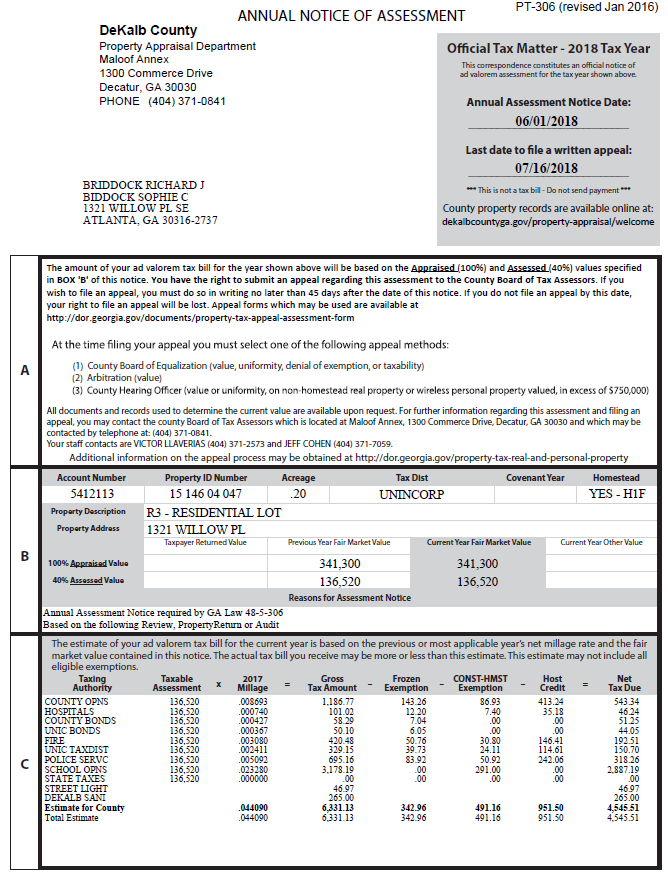 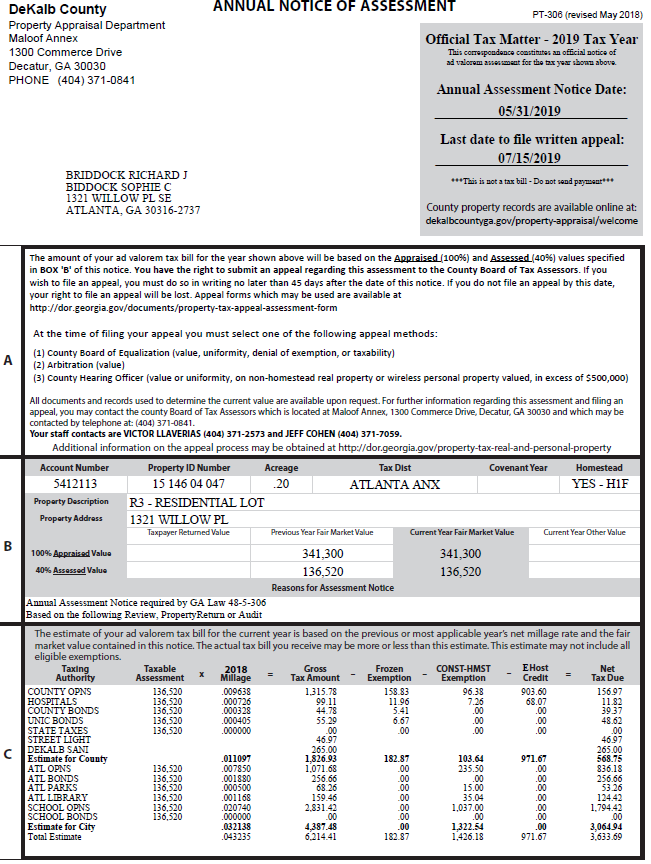 1327 Willow Place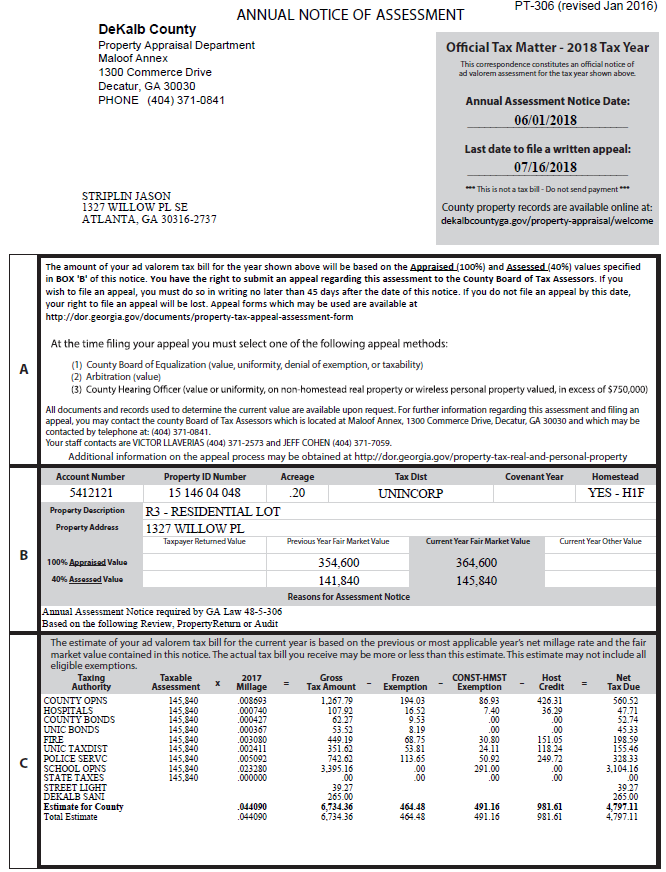 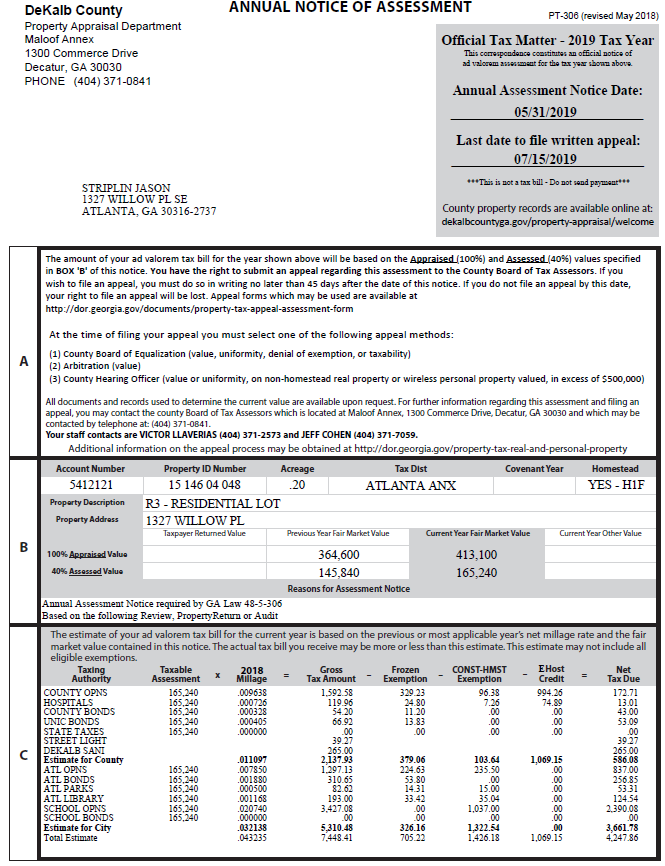 1306 Lochland Ct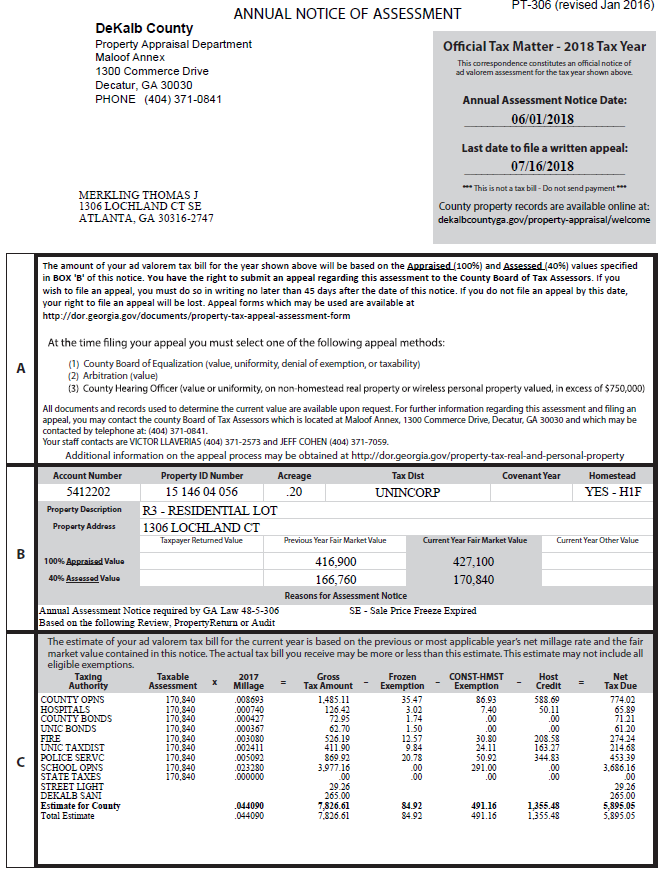 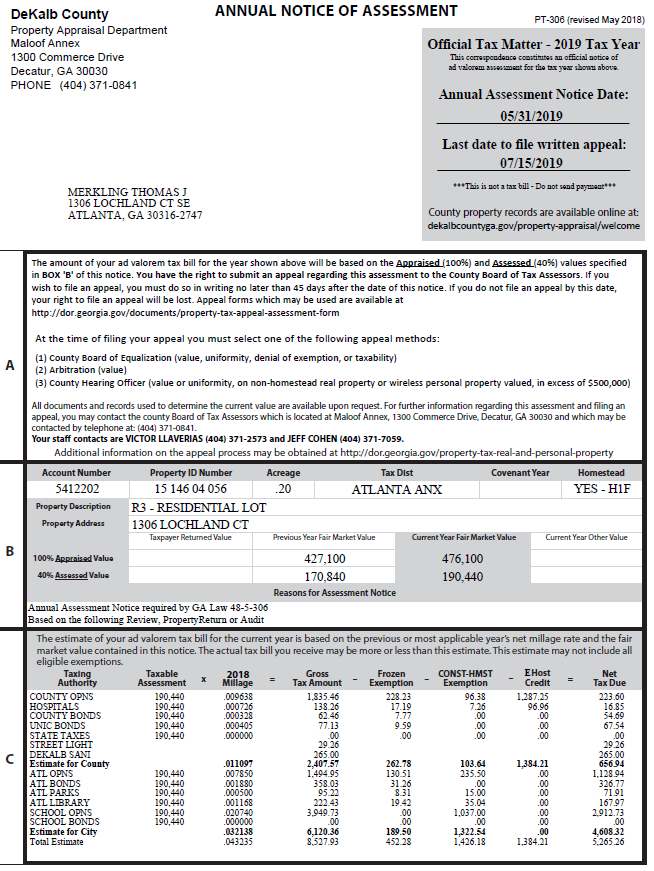 1314 Willow Place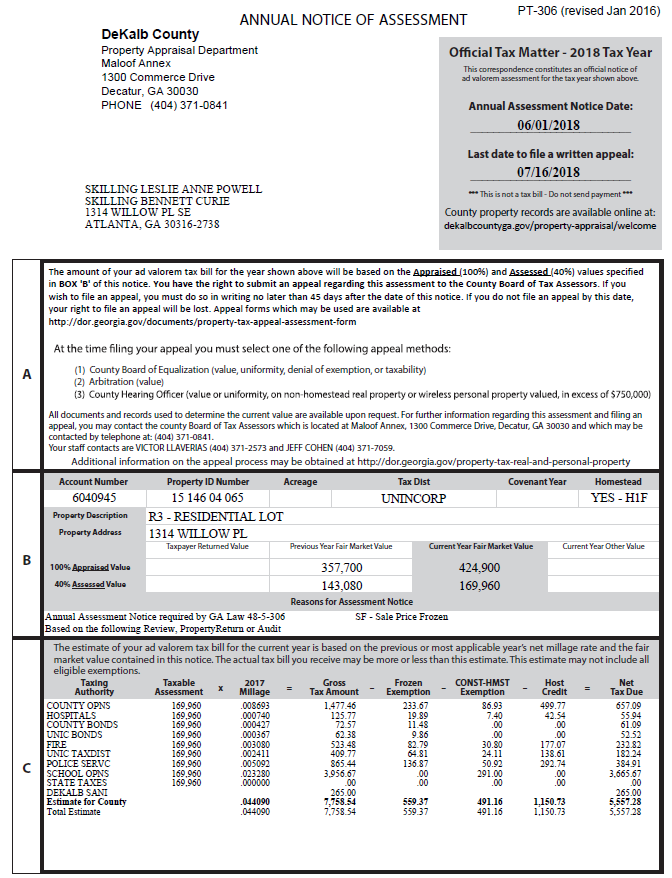 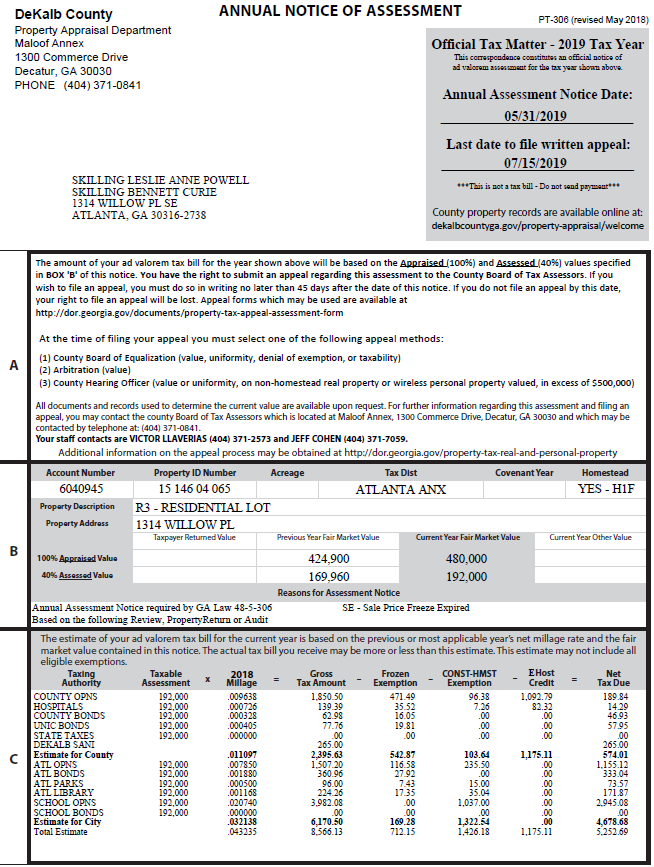 1364 Willow Place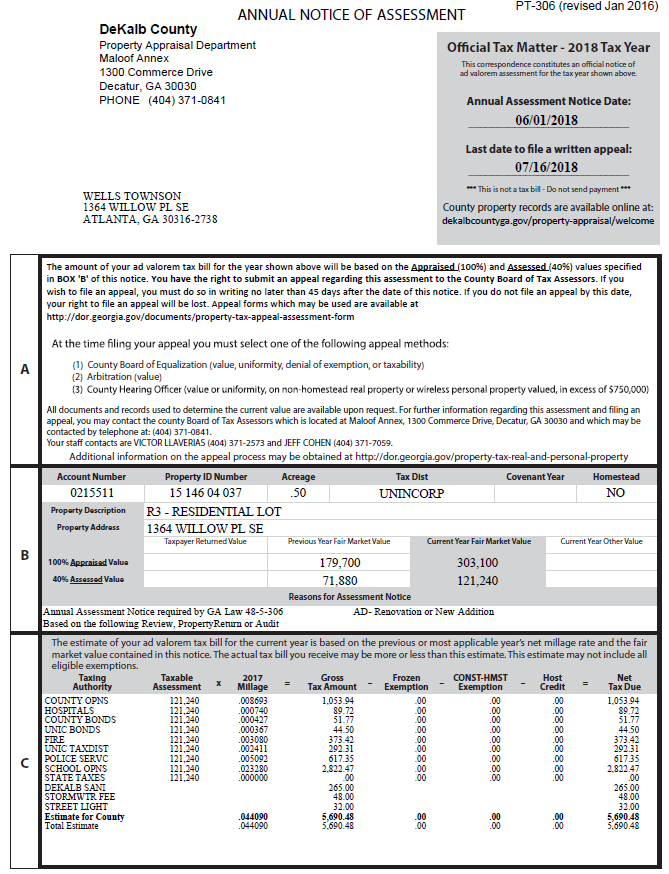 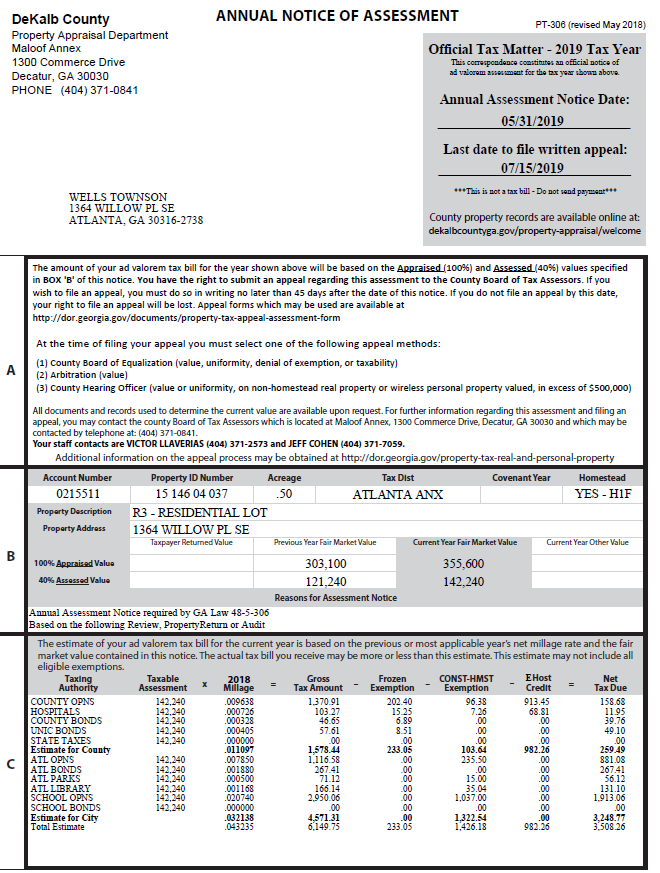 